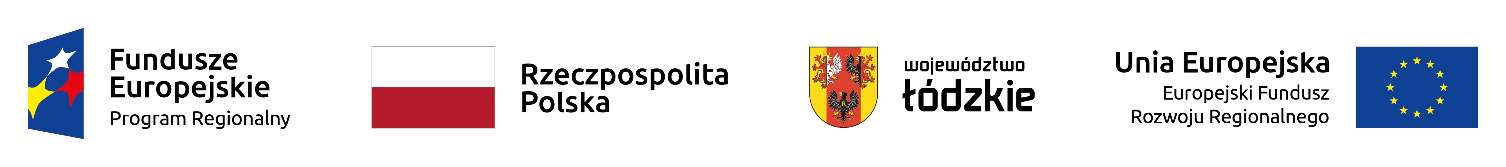 Załącznik 2do Uchwały NrZarządu Województwa Łódzkiegoz dniaZałącznik 2do Uchwały NrZarządu Województwa Łódzkiegoz dniaZałącznik 2do Uchwały NrZarządu Województwa Łódzkiegoz dniaZałącznik 2do Uchwały NrZarządu Województwa Łódzkiegoz dniaZałącznik 2do Uchwały NrZarządu Województwa Łódzkiegoz dniaZałącznik 2do Uchwały NrZarządu Województwa Łódzkiegoz dniaZałącznik 2do Uchwały NrZarządu Województwa Łódzkiegoz dniaZałącznik 2do Uchwały NrZarządu Województwa Łódzkiegoz dniaLista rezerwowa projektów do dofinansowania  w ramach Konkursu zamkniętego dla naboru nr  RPLD.04.01.02-IZ.00-10-001/21 wniosków o dofinansowanie projektów w ramach  Osi Priorytetowej IV Gospodarka niskoemisyjna  Działanie IV.1 Odnawialne źródła energii Poddziałanie IV.1.2  Odnawialne źródła energii Regionalnego Programu Operacyjnego Województwa Łódzkiego na lata 2014-2020Lista rezerwowa projektów do dofinansowania  w ramach Konkursu zamkniętego dla naboru nr  RPLD.04.01.02-IZ.00-10-001/21 wniosków o dofinansowanie projektów w ramach  Osi Priorytetowej IV Gospodarka niskoemisyjna  Działanie IV.1 Odnawialne źródła energii Poddziałanie IV.1.2  Odnawialne źródła energii Regionalnego Programu Operacyjnego Województwa Łódzkiego na lata 2014-2020Lista rezerwowa projektów do dofinansowania  w ramach Konkursu zamkniętego dla naboru nr  RPLD.04.01.02-IZ.00-10-001/21 wniosków o dofinansowanie projektów w ramach  Osi Priorytetowej IV Gospodarka niskoemisyjna  Działanie IV.1 Odnawialne źródła energii Poddziałanie IV.1.2  Odnawialne źródła energii Regionalnego Programu Operacyjnego Województwa Łódzkiego na lata 2014-2020Lista rezerwowa projektów do dofinansowania  w ramach Konkursu zamkniętego dla naboru nr  RPLD.04.01.02-IZ.00-10-001/21 wniosków o dofinansowanie projektów w ramach  Osi Priorytetowej IV Gospodarka niskoemisyjna  Działanie IV.1 Odnawialne źródła energii Poddziałanie IV.1.2  Odnawialne źródła energii Regionalnego Programu Operacyjnego Województwa Łódzkiego na lata 2014-2020Lista rezerwowa projektów do dofinansowania  w ramach Konkursu zamkniętego dla naboru nr  RPLD.04.01.02-IZ.00-10-001/21 wniosków o dofinansowanie projektów w ramach  Osi Priorytetowej IV Gospodarka niskoemisyjna  Działanie IV.1 Odnawialne źródła energii Poddziałanie IV.1.2  Odnawialne źródła energii Regionalnego Programu Operacyjnego Województwa Łódzkiego na lata 2014-2020Lista rezerwowa projektów do dofinansowania  w ramach Konkursu zamkniętego dla naboru nr  RPLD.04.01.02-IZ.00-10-001/21 wniosków o dofinansowanie projektów w ramach  Osi Priorytetowej IV Gospodarka niskoemisyjna  Działanie IV.1 Odnawialne źródła energii Poddziałanie IV.1.2  Odnawialne źródła energii Regionalnego Programu Operacyjnego Województwa Łódzkiego na lata 2014-2020Lista rezerwowa projektów do dofinansowania  w ramach Konkursu zamkniętego dla naboru nr  RPLD.04.01.02-IZ.00-10-001/21 wniosków o dofinansowanie projektów w ramach  Osi Priorytetowej IV Gospodarka niskoemisyjna  Działanie IV.1 Odnawialne źródła energii Poddziałanie IV.1.2  Odnawialne źródła energii Regionalnego Programu Operacyjnego Województwa Łódzkiego na lata 2014-2020Lista rezerwowa projektów do dofinansowania  w ramach Konkursu zamkniętego dla naboru nr  RPLD.04.01.02-IZ.00-10-001/21 wniosków o dofinansowanie projektów w ramach  Osi Priorytetowej IV Gospodarka niskoemisyjna  Działanie IV.1 Odnawialne źródła energii Poddziałanie IV.1.2  Odnawialne źródła energii Regionalnego Programu Operacyjnego Województwa Łódzkiego na lata 2014-2020L.p.Numer wnioskuBeneficjentTytuł projektuWartość ogółemWnioskowane dofinansowanie 
z EFRR (PLN)Wnioskowane dofinansowanie z EFRR NARASTAJĄCO (PLN)Wynik oceny merytorycznej (%)1WND-RPLD.04.01.02-10-0046/21Gmina WielgomłynyOdnawialne źródła energii w Gminie Wielgomłyny2 488 147,201 930 936,501 930 936,5089,61%2WND-RPLD.04.01.02-10-0049/21Gmina WartaBudowa instalacji odnawialnych źródeł energii w Gminie Warta5 638 459,364 415 190,706 346 127,2089,61%3WND-RPLD.04.01.02-10-0088/21Gmina BiałaczówOdnawialne źródła energii w Gminie Białaczów3 872 477,142 979 541,559 325 668,7589,61%4WND-RPLD.04.01.02-10-0007/21Gmina KonopnicaBudowa instalacji OZE w Gminie Konopnica2 735 647,502 066 562,5011 392 231,2588,31%5WND-RPLD.04.01.02-10-0012/21Gmina DomaniewiceInstalacje odnawialnych źródeł energii na terenie gminy Domaniewice3 390 962,822 624 998,9014 017 230,1588,31%6WND-RPLD.04.01.02-10-0014/21Gmina ŁowiczOchrona powietrza w Gminie Łowicz poprzez montaż odnawialnych źródeł energii4 258 508,343 272 889,3017 290 119,4588,31%7WND-RPLD.04.01.02-10-0040/21Gmina PątnówOdnawialne źródła energii w Gminie Pątnów2 833 443,252 150 084,1919 440 203,6488,31%8WND-RPLD.04.01.02-10-0048/21Gmina Świnice WarckieGmina Świnice Warckie przyjazna OZE4 822 930,803 770 608,5023 210 812,1488,31%9WND-RPLD.04.01.02-10-0065/21Gmina GomuniceInstalacje OZE w Gminie Gomunice6 499 426,005 094 475,0228 305 287,1688,31%10WND-RPLD.04.01.02-10-0086/21Gmina BolimówBudowa instalacji prosumenckich na terenie Gminy Bolimów4 510 588,053 474 001,0031 779 288,1688,31%11WND-RPLD.04.01.02-10-0035/21Gmina DrzewicaOdnawialne źródła energii w Gminie Drzewica4 968 492,963 883 235,2035 662 523,3687,01%12WND-RPLD.04.01.02-10-0068/21Gmina AleksandrówCzysta energia w Gminie Aleksandrów dzięki instalacji odnawialnych źródeł energii7 273 739,075 641 963,4041 304 486,7687,01%13WND-RPLD.04.01.02-10-0089/21Gmina KamieńskOdnawialne źródła energii w Gminie Kamieńsk – edycja II2 965 382,302 314 658,9743 619 145,7387,01%14WND-RPLD.04.01.02-10-0015/21Gmina RzeczycaOdnawialne źródła energii w gminie Rzeczyca - edycja II1 712 190,601 337 747,0044 956 892,7386,67%15WND-RPLD.04.01.02-10-0030/21Gmina ZłoczewOchrona środowiska naturalnego gminy Złoczew poprzez instalacje OZE3 880 933,323 032 964,9047 989 857,6385,71%16WND-RPLD.04.01.02-10-0050/21Gmina SiemkowiceBudowa odnawialnych źródeł energii w Gminie Siemkowice6 505 611,185 090 944,1053 080 801,7385,71%17WND-RPLD.04.01.02-10-0003/21GMINA NOWOSOLNAOZE na terenie Gminy Nowosolna1 585 065,001 236 325,0054 317 126,7384,42%18WND-RPLD.04.01.02-10-0009/21Gmina BrzezinyOdnawialne źródła energii w Gminie Brzeziny – II edycja4 157 220,003 254 225,0057 571 351,7384,42%19WND-RPLD.04.01.02-10-0016/21Gmina OsjakówOdnawialne źródła energii w Gminie Osjaków – etap II5 882 139,804 606 838,5062 178 190,2384,42%20WND-RPLD.04.01.02-10-0039/21Gmina WidawaOdnawialne źródła energii w Gminie Widawa2 545 611,601 986 904,7564 165 094,9884,42%21WND-RPLD.04.01.02-10-0080/21Gmina BrąszewicePoprawa jakości powietrza poprzez zwiększenie udziału OZE w wytwarzaniu energii na
terenie Gminy Brąszewice4 646 853,493 122 850,0067 287 944,9884,42%22WND-RPLD.04.01.02-10-0042/21Gmina NieborówOchrona środowiska naturalnego gminy Nieborów poprzez instalację odnawialnych
źródeł energii2 425 459,201 886 592,0069 174 536,9883,12%23WND-RPLD.04.01.02-10-0091/21Gmina JeżówOZE dla mieszkańców Gminy Jeżów7 940 678,096 229 182,5075 403 719,4883,12%24WND-RPLD.04.01.02-10-0072/21Gmina BiałaMontaż urządzeń OZE na terenie Gminy Biała3 866 048,643 021 025,8078 424 745,2881,82%25WND-RPLD.04.01.02-10-0084/21Gmina OpocznoOdnawialne Źródła Energii w Gminie Opoczno i w Gminie Poświętne8 091 137,086 308 991,9484 733 737,2281,33%26WND-RPLD.04.01.02-10-0006/21Gmina ŻytnoCzyste powietrze w Gminie Żytno poprzez montaż OZE5 201 974,203 979 096,5088 712 833,7280,52%27WND-RPLD.04.01.02-10-0085/21Miasto BełchatówBudowa instalacji OZE na terenie Miasta Bełchatowa12 683 587,209 910 021,0898 622 854,8080,52%28WND-RPLD.04.01.02-10-0013/21Gmina ŻelechlinekBudowa odnawialnych źródeł energii w Gminie Żelechlinek – etap III2 268 025,501 767 022,50100 389 877,3079,22%29WND-RPLD.04.01.02-10-0047/21Gmina Miasta Głowno,,ODNAWIALNE ŹRÓDŁA ENERGII NA TERENIE GMINY MIASTA GŁOWNO"3 143 953,502 456 032,50102 845 909,8079,22%30WND-RPLD.04.01.02-10-0038/21Gmina GorzkowicePoprawa efektywności energetycznej na terenie Gminy Gorzkowice557 639,97385 049,71103 230 959,5178,67%31WND-RPLD.04.01.02-10-0067/21Gmina PrzedbórzSłoneczna energia dla Gminy Przedbórz1 740 525,001 358 266,00104 589 225,5178,67%32WND-RPLD.04.01.02-10-0028/21Gmina BełchatówOdnawialne Źródła Energii w Gminie Bełchatów – edycja II4 094 827,863 211 355,08107 800 580,5977,92%33WND-RPLD.04.01.02-10-0079/21Gmina KoluszkiEnergia ze słońca w Gminie Koluszki8 262 628,586 481 080,00114 281 660,5977,92%34WND-RPLD.04.01.02-10-0090/21Gmina ZelówOdnawialne źródła energii na terenie Gminy Zelów7 063 102,655 549 686,81119 831 347,4077,92%35WND-RPLD.04.01.02-10-0026/21Gmina OstrówekOdnawialne Źródła Energii dla mieszkańców Gminy Ostrówek4 154 268,153 229 889,50123 061 236,9077,33%36WND-RPLD.04.01.02-10-0051/21GMINA UNIEJÓWPoprawa efektywności energetycznej oraz jakości powietrza poprzez zastosowanie
odnawialnych źródeł energii w Gminie Uniejów8 473 262,446 195 511,30129 256 748,2077,33%37WND-RPLD.04.01.02-10-0092/21Gmina RusiecOdnawialne źródła energii w Gminie Rusiec4 197 120,373 291 993,09132 548 741,2976,62%38WND-RPLD.04.01.02-10-0023/21Gmina SławnoBudowa odnawialnych źródeł energii w Gminie Sławno3 586 659,342 803 703,26135 352 444,5576,00%39WND-RPLD.04.01.02-10-0058/21Gmina Buczek"OZE w Gminie Buczek"2 264 374,801 778 251,00137 130 695,5576,00%40WND-RPLD.04.01.02-10-0062/21Miasto BrzezinyZwiększenie produkcji energii ze źródeł odnawialnych na terenie Miasta Brzeziny – Etap
II4 356 230,023 419 782,90140 550 478,4576,00%41WND-RPLD.04.01.02-10-0078/21Gmina InowłódzWykonanie mikroinstalacji fotowoltaicznych na terenie Gminy Inowłódz3 855 803,792 933 676,56143 484 155,0176,00%42WND-RPLD.04.01.02-10-0044/21Gmina Lipce ReymontowskieMONTAŻ INSTALACJI FOTOWOLTAICZNYCH W GMINIE LIPCE REYMONTOWSKIE4 936 348,803 862 068,50147 346 223,5174,67%43WND-RPLD.04.01.02-10-0057/21Gmina Łask„Odnawialne źródła energii w gm. Łask”968 625,00669 375,00148 015 598,5174,67%44WND-RPLD.04.01.02-10-0069/21Gmina DrużbiceOdnawialne źródła energii dla mieszkańców Gminy Drużbice3 408 155,102 677 814,50150 693 413,0174,67%45WND-RPLD.04.01.02-10-0082/21Gmina Nowe OstrowyWykorzystanie energii słonecznej w Gminie Nowe Ostrowy - etap II891 181,88687 760,50151 381 173,5174,67%46WND-RPLD.04.01.02-10-0061/21Gmina DalikówOdnawialne źródła energii na terenie gminy Dalików14 132 180,0011 086 126,54162 467 300,0574,03%47WND-RPLD.04.01.02-10-0001/21Gmina KrośniewiceOdnawialne źródła energii w Gminie Krośniewice1 158 214,94902 090,00163 369 390,0573,33%48WND-RPLD.04.01.02-10-0029/21Gmina SzczercówMontaż instalacji OZE w budynkach Gminy Szczerców4 288 037,783 323 288,21166 692 678,2673,33%49WND-RPLD.04.01.02-10-0020/21GMINA DASZYNAInstalacje ogniw fotowoltaicznych na terenie Gminy Daszyna793 299,00600 855,56167 293 533,8272,00%50WND-RPLD.04.01.02-10-0070/21Miasto Piotrków TrybunalskiBudowa instalacji OZE na terenie Miasta Piotrkowa Trybunalskiego7 160 440,775 597 505,00172 891 038,8271,43%51WND-RPLD.04.01.02-10-0032/21Miasto ŁowiczZakup i montaż instalacji fotowoltaicznych na terenie miasta Łowicza2 075 750,401 612 773,00174 503 811,8270,67%52WND-RPLD.04.01.02-10-0087/21Gmina ParzęczewBudowa systemu energetycznego w gminie Parzęczew wykorzystującego odnawialne
źródła energii818 925,90569 166,84175 072 978,6669,33%53WND-RPLD.04.01.02-10-0037/21Gmina GrabicaOdnawialne Źródła Energii w budynkach stanowiących własność Gminy Grabica1 175 991,19812 251,84175 885 230,5065,33%54WND-RPLD.04.01.02-10-0064/21Gmina BudziszewiceOdnawialne źródła energii w Gminie Budziszewice etap II 1 931 640,751 507 445,25177 392 675,7565,33%55WND-RPLD.04.01.02-10-0077/21GMINA BRÓJCEBudowa mikroinstalacji OZE dla budynków mieszkalnych w Gminie Brójce777 189,75604 775,00177 997 450,7560,00%RAZEMRAZEMRAZEMRAZEM229 917 117,42177 997 450,75